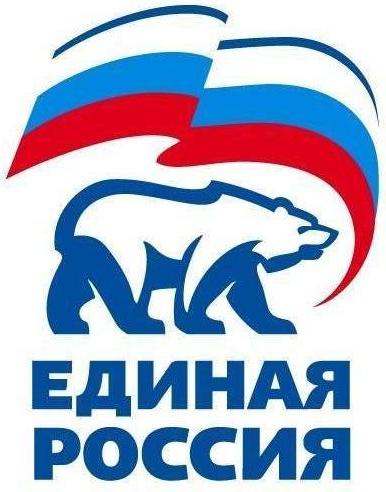 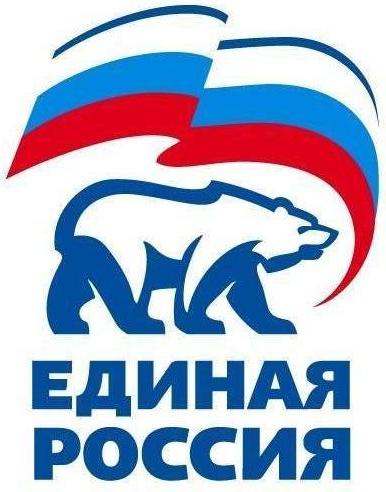 427780, Удмуртская Республика, г.Можга, ул Можгинская,57; тел. (34139 )4-33-57,е-mail: mozhginskyraion@udmurt..er.ru.РЕШЕНИЕ                                                                    № 6.1Политсовета Местного отделения Можгинского районаВсероссийской политической партии «ЕДИНАЯ РОССИЯ»29 мая 2018 года                                                                                                 г.МожгаО созыве  XXVII   Конференции  Местного отделенияМожгинского района Партии «ЕДИНАЯ РОССИЯ»		Заслушав на заседании Политсовета Местного отделения  Можгинского района  Партии «ЕДИНАЯ РОССИЯ»  Г.П.Королькову-секретаря  Местного отделения Можгинского района и в соответствии с пунктами 14.5.1, 14.5.3 Устава  Всероссийской Политической Партии «ЕДИНАЯ РОССИЯ»   Политсовет  Местного отделения Можгинского района, РЕШИЛ:1. Созвать  14 июня 2018 года в 14.00 часов в городе Можге, ул.Советская -6 в актовом зале ДОСААФ  XXVII-ую  Конференцию Местного отделения Можгинского района  политической партии «ЕДИНАЯ РООСИЯ».2. Утвердить проект повестки XXVII-ой  Конференции Местного отделения Можгинского района  политической партии «ЕДИНАЯ РОСИЯ»:О приоритетных задачах Местного отделения Можгинского района  партии «ЕДИНАЯ РОССИЯ» в 2018 году.О плане проведения аудита членов Партии в Местном отделении. Об изменении, в связи с обновлением, состава Местного политического совета местного отделения Можгинского района Всероссийской политической партии «ЕДИНАЯ РОССИЯ» в соответствии с пунктом 14.7.2. Устава Партии «ЕДИНАЯ РОССИЯ».Об избрании делегатов от Местного отделения Можгинского района Всероссийской политической партии «ЕДИНАЯ РОССИЯ» на XXХ Конференцию Удмуртского регионального отделения Всероссийской политической партии «ЕДИНАЯ РОССИЯ».3. Установить норму представительства на XXVII-ую Конференцию  Местного отделения  Партии «ЕДИНАЯ РОССИЯ»  -  1 делегат от 25 членов Партии.Установить, что в соответствии 14.5.4 Устава Всероссийской политической партии «ЕДИНАЯ РОССИЯ», делегатами XXVII-ой  Конференции, кроме избранных от первичных отделений по норме представительства, являются:- члены местного Политсовета Партии «ЕДИНАЯ РОССИЯ»;- члены местной контрольно-ревизионной комиссии.4.  XXVII –ую  конференцию  местного отделения Можгинского района партии «ЕДИНАЯ РОССИЯ» провести в  один этап.  5.  Контроль  исполнения решения возложить на Секретаря  Местного отделения Можгинского района Партии «ЕДИНАЯ РОССИЯ» Г.П.КорольковуСекретарьМестного отделения Можгинского  района Партии «ЕДИНАЯ РОССИЯ»                                                                     Г.П.Королькова427780, Удмуртская Республика, г.Можга, ул Можгинская,57; тел. (34139 )4-33-57,е-mail: mozhginskyraion@udmurt..er.ru.РЕШЕНИЕ                                                                    № 6.2Политсовета Местного отделения Можгинского районаВсероссийской политической партии «ЕДИНАЯ РОССИЯ»29 мая  2018 года                                                                                                 г.МожгаО приёме в члены Партии 		Заслушав на заседании Политсовета Местного отделения  Можгинского района  Партии «ЕДИНАЯ РОССИЯ»  Г.П.Королькову - Секретаря  Местного отделения Можгинского района о приёме в члены Партии следующих членов, Политсовет Местного отделения РЕШАЕТ:1. На основании личного письменного заявления и в соответствии с п.4.2.1 Устава Партии принять в члены  Всероссийской политической партии  «ЕДИНАЯ РОССИЯ»:     2. Направить данное решение и соответствующий пакет документов в Исполком Удмуртского регионального отделения Партии «ЕДИНАЯ РОССИЯ» для внесения соответствующей записи в Единый реестр Партии.      3. Контроль исполнения решения возложить на Секретаря  Местного отделения Можгинского района Партии «ЕДИНАЯ РОССИЯ» Г.П.Королькову.Секретарьместного отделения Можгинского  района Партии «ЕДИНАЯ РОССИЯ»                                                                     Г.П.Королькова427780, Удмуртская Республика, г.Можга, ул Можгинская,57; тел. (34139 )4-33-57,е-mail: mozhginskyraion@udmurt..er.ru.РЕШЕНИЕ                                                                    № 6.3Политсовета Местного отделения Можгинского районаВсероссийской политической партии «ЕДИНАЯ РОССИЯ»29 мая  2018 года                                                                                                 г.МожгаО снятии с учёта по личному заявлению членов Партии «ЕДИНАЯ РОССИЯ» в связи с изменением адреса места жительства. 		Заслушав на заседании Политсовета Местного отделения  Можгинского района  Партии «ЕДИНАЯ РОССИЯ»  А.С.Школяр - Секретаря  первичного отделения «Больничное» Местного отделения Можгинского района Партии «ЕДИНАЯ РОССИЯ». О снятии с учёта по личному заявлению членов Партии «ЕДИНАЯ РОССИЯ» в связи с изменением адреса места жительства Политсовет Местного отделения РЕШАЕТ:1. В соответствии с п.4.1.4.3 Устава Партии «ЕДИНАЯ РОССИЯ»  снять с учёта по личному заявлению членов Партии «ЕДИНАЯ РОССИЯ»  в связи с изменением адреса места жительства:       Голосовали:        2. Направить данное решение и соответствующий пакет документов в Исполком Удмуртского регионального отделения Партии «ЕДИНАЯ РОССИЯ» для внесения соответствующей записи в Единый реестр Партии.      3. Контроль исполнения решения возложить на Секретаря  Местного отделения Можгинского района Партии «ЕДИНАЯ РОССИЯ» Г.П.Королькову.Секретарьместного отделения Можгинского  района Партии «ЕДИНАЯ РОССИЯ»                                                                     Г.П.Королькова№ п\пФамилия, Имя, Отчествоголосовалиголосовалиголосовали№ п\пФамилия, Имя, Отчество«за»«против»«воздержались»1БайковуНадежду Валентиновну2000№Фамилия , Имя, ОтчествоНомер партийного билетаМесто выбытия№Фамилия , Имя, ОтчествоНомер партийного билета1.Гвоздкову Людмилу Аркадьевну70891718г.Ижевск2.Кудрявцеву Ольгу Степановну96975016Республика Татарстан«за»«против»«воздержались»2000